ПЕНСИОННЫЙ ФОНД РОССИЙСКОЙ  ФЕДЕРАЦИИ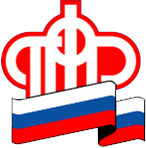 05.12.2019                                     Можно ли остаться без пенсии?Для получения права на страховую пенсию в 2020 году  помимо достижения определенного возраста необходимо будет иметь не менее 11 лет стажа и 18,6 пенсионных коэффициентов. Если гражданин не приобрел права на установление страховой пенсии: не хватило стажа или индивидуальных пенсионных коэффициентов (ИПК), то он может обратиться за назначением социальной пенсии. В Магаданской области ее получают 2,7 тыс.чел. Социальные пенсии по старости назначаются только при достижении установленного законодательством возраста. Он постепенно увеличивается и в итоге составит к 2028 году у мужчин - 70 лет, у женщин –  65 лет.Страховые пенсии по старости назначают, если гражданин:-  достиг пенсионного возраста (к 2028 году это 65 лет для мужчин и 60 лет для женщин. Для колымчан: 60 и 55 лет соответственно, при наличии не менее 15 лет работы на Севере и 20 лет страхового стажа у женщин, 25 лет у мужчин);- имеет не менее 11 лет стажа и 18,6 пенсионных коэффициентов (на 2020 год).Количество коэффициентов, заработанных за год, зависит от размера уплаченных за гражданина страховых взносов и размера максимально облагаемой взносами базы (ее Правительство РФ утверждает ежегодно).Примеры.Добавляются коэффициенты не только за работу, но и за социально значимые периоды, такие как:  уход одного из родителей за ребенком до достижения им возраста полутора лет; уход, осуществляемый трудоспособным лицом за инвалидом I группы, ребенком-инвалидом или за лицом, достигшим возраста 80 лет; служба в армии по призыву и др. Как правило, большинство россиян к моменту выхода на пенсию успевают выработать и минимальный стаж, и набрать необходимое количество ИПК. Но если по какой-то причине этого всё же не происходит, гражданину назначат социальную пенсию при достижении  указанного выше возраста.Старший специалистКлиентской службы (на правах отдела) в Тенькинском районеЗадорожный А.Е.                  ГОСУДАРСТВЕННОЕ УЧРЕЖДЕНИЕ – ОТДЕЛЕНИЕ ПЕНСИОННОГО ФОНДА                  РОССИЙСКОЙ ФЕДЕРАЦИИ ПО МАГАДАНСКОЙ ОБЛАСТИ________________________________________________________________2020 год Размер предельной величины заработной платы за год, с которой перечисляются страховые взносы - 1 292 000 руб.2020 год Размер предельной величины заработной платы за год, с которой перечисляются страховые взносы - 1 292 000 руб.2020 год Размер предельной величины заработной платы за год, с которой перечисляются страховые взносы - 1 292 000 руб.2020 год Размер предельной величины заработной платы за год, с которой перечисляются страховые взносы - 1 292 000 руб.2020 год Размер предельной величины заработной платы за год, с которой перечисляются страховые взносы - 1 292 000 руб.2020 год Размер предельной величины заработной платы за год, с которой перечисляются страховые взносы - 1 292 000 руб.Размер официальной заработной платы, с которой уплачиваются страховые взносы20 000руб.30 000руб.40 000руб.50 000 руб.60 000 руб.Количество ИПК за год1,852,783,714,645,57Максимальное количество ИПК, которое можно «заработать» за 2020 год9,579,579,579,579,57